ҠАРАР	     			                                                         РЕШЕНИЕ	 О переносе публичных слушаний по рассмотрению  проекта решения Совета депутатов « О внесении изменений и дополнений в Устав сельского поселения   Буруновский сельсовет мр Гафурийский район РБ»Учитывая общую ситуацию с пандемией коронавируса и требования Роспотребнадзора РФ Совет депутатов сельского поселения Буруновский сельсовет Решил:   1.Перенести  публичные слушания по обсуждению проекта решения Совета депутатов «О внесении изменений и дополнений в Устав сельского поселения   Буруновский сельсовет мр Гафурийский район РБ» на 06 июля 2020 года в 13.00 часов по адресу:   с. Буруновка, ул.Центральная,д.43 ( Администрация сельского поселения).7. Контроль  за       исполнением решения возложить на  главу СП Буруновский сельсовет Рахматуллина М.Ф.Глава сельского поселенияБуруновский сельсоветмр Гафурийский районРеспублики Башкортостан                                                                Рахматуллин М.Ф.с. Буруновкаот 14.05.2020г№ 31-73/1БАШКОРТОСТАН РЕСПУБЛИКАҺЫFАФУРИ  РАЙОНЫМУНИЦИПАЛЬ РАЙОНЫНЫНБУРУНОВКААУЫЛ  СОВЕТЫ АУЫЛ  БИЛӘМӘҺЕ СОВЕТЫ453076, Fафури районы, 
Буруновкаауылы, Yҙәҡ урамы, 43
Тел. 2-66-57БАШКОРТОСТАН РЕСПУБЛИКАҺЫFАФУРИ  РАЙОНЫМУНИЦИПАЛЬ РАЙОНЫНЫНБУРУНОВКААУЫЛ  СОВЕТЫ АУЫЛ  БИЛӘМӘҺЕ СОВЕТЫ453076, Fафури районы, 
Буруновкаауылы, Yҙәҡ урамы, 43
Тел. 2-66-57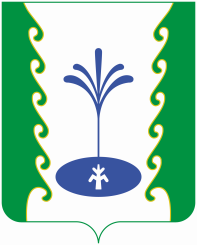 РЕСПУБЛИКА БАШКОРТОСТАНСОВЕТ СЕЛЬСКОГО  ПОСЕЛЕНИЯ БУРУНОВСКИЙ СЕЛЬСОВЕТ МУНИЦИПАЛЬНОГО РАЙОНА ГАФУРИЙСКИЙ  РАЙОН453076, Гафурийский район,
с. Буруновка, ул. Центральная, 43
Тел. 2-66-57РЕСПУБЛИКА БАШКОРТОСТАНСОВЕТ СЕЛЬСКОГО  ПОСЕЛЕНИЯ БУРУНОВСКИЙ СЕЛЬСОВЕТ МУНИЦИПАЛЬНОГО РАЙОНА ГАФУРИЙСКИЙ  РАЙОН453076, Гафурийский район,
с. Буруновка, ул. Центральная, 43
Тел. 2-66-57ОКПО 04619831, ОГРН 1020201253555, ИНН 0219001252, КПП 021901001ОКПО 04619831, ОГРН 1020201253555, ИНН 0219001252, КПП 021901001ОКПО 04619831, ОГРН 1020201253555, ИНН 0219001252, КПП 021901001